Муниципальное автономное учреждение дополнительного образования Бирская детская школа искусств им. М.З. Баширова муниципального района Бирский район Республики БашкортостанПЛАН-КОНСПЕКТ УРОКАпо предмету «Лепка»на тему: «Кусочек лета». Влияние связи лепки и живописи на развитие творческих способностей и пространственного мышления учащихся.                                                                                                   Преподаватель: Равилова Л.Г.МАУ ДО Бирская ДШИ им. М.З. Баширова27.09.18Тема: Рельефная лепка. «Кусочек лета» Цели урока:Обучающие: обсудить этимологию слова «рельеф», «барельеф», «контррельеф». Показать способы получения различных живописных эффектов. Создание рельефной композиции. Совершенствование ручной умелости, развитие мелкой моторики рук, развитие воображения, фантазии, художественного вкуса. Применение знаний и умений в новых ситуациях.Воспитывающие: Расширение познания окружающей действительности, формирование культуры личности ребенка, воспитание трудолюбия и аккуратности.Развивающие: развитие художественных и пространственных представлений. Развитие наблюдательности, формирование умения работать с природными формами.Задачи урока: знакомство с фактурами, текстурами. Способы выполнения различных фактур, текстур. Упражнение на выполнение оттисков различных поверхностей (камни, листья, веточки, кора и др.). Использование пластилина, гипса.Тип урока: сообщение новых знаний с закреплением их практической работой.Оборудование урока:Для преподавателя: образцы работ учащихся по данной теме, пластилин, стеки, скалка, листья, гипс, краски, кисти, наждачная бумага №1.Для учащихся: пластилин, стеки, скалка, листья, гипс, краски, кисти, наждачная бумага №1.План1.Организационная часть.2.Повторение пройденного материала.3.Объяснение новой темы.4.Самостоятельная работа учащихся после каждого технического приёма.5.Обсуждение пройденной работы.6.Подведение итогов урока. Анализ работ учащихся.Ход урока.1.Преподаватель проверяет готовность учащихся к уроку, наличие всех необходимых материалов для работы.2.Преподаватель объясняет тему урока. Повторяет с учащимися пройденный материал. Подробно разбираются понятия «горельеф», «барельеф», «контррельеф». На доске демонстрируются картинки – примеры. Учащимся задаются наводящие вопросы по теме. - А вы помните, что такое рельеф? (высказывания детей)- Слово «рельеф» - французского происхождения, означает «выпуклое  изображение на плоскости». Это один из видов скульптуры. Существуют различные виды рельефа, в зависимости от того, насколько фигуры возвышаются над фоном. Если слегка – это низкий рельеф или барельеф.Если выступают более чем на половину своего объема, это высокий рельеф, или горельеф.Проверка.- Так что же такое рельеф? Какие виды рельефа бывают? К какому виду искусства он относится? Мастерами какой профессии вы сегодня будете?- Посмотрите на слайд, как выглядит рельефная лепка.- А вот какие работы вы можете выполнить, применяя свою фантазию и творчество.Вспомним правила работы с пластилином.Застели рабочее место клеенкой.Во время работы пользуйся влажной салфеткой для вытирания.Следи, чтобы пластилин не падал на пол и не попадал на одежду.Если пластилин упал на пол или попал на одежду, то аккуратно соскреби его. Пятно потри влажной салфеткой.После работы с пластилином вымой руки теплой водой с мылом.-  Какие же приемы лепки можно использовать?Приемы работы с пластилиномОтпечатки различными предметами на пластилиновой основе.Выкладывание жгутиками.Лепка объемных форм из отдельных частей.Лепка вытягиванием.Обрубовка стекой или с помощью готовых форм.Создание фактурной поверхности.Моделирование из пластилинового листа.- Какие же детали мы должны будем отпечатать для рельефного панно? (цветы, листья, стебли).- Давайте посмотрим, какими приемами можно пользоваться для изготовления цветов и листьев  (просмотр презентации).3.Преподаватель объясняет задачи урока. Демонстрирует то, что должно получиться в конечном результате. Подробно, поэтапно показывает последовательность выполнения самого панно. Ребята, для того чтобы у нас с вами получился красивый отпечаток (назовём его панно) из листьев на гипсе, нам понадобится:- пластилин. Кусок пластилина , при помощи скалки, мы раскатываем в ровный пласт толщиной 1см. Далее раскладываем на нём природный материал (листья, веточки, цветы) и прокатываем получившуюся композицию скалкой. Листья должны отпечататься в раскатанный пласт ровно на половину своего объёма. После этого они аккуратно убираются. Должен получиться оттиск на куске пластилина - контррельеф. Далее нам необходимо соорудить вокруг нашего панно бортики высотой в 1,5 см.-гипс.  Следующим этапом мы разводим гипсовую смесь в нужном объёме. После чего заливаем ею наши отпечатки. Оставляем их в сухом месте до полного высыхания.-краски. Завершающий этап, этап прорисовки получившегося  барельефа цветными красителями, лучше всего подойдёт профессиональная акварель. Работа с красками поможет ещё больше придать объём нашей композиции, что позволит учащимся в полной мере понять термин «рельефная композиция»-наждачная бумага. По высохшему красочному слою, по выпуклым частям композиции, необходимо поработать наждачной бумагой. Это придаст работе законченный вид.4.На данном этапе преподаватель контролирует самостоятельный процесс работы учащихся, помогая тем ребятам, которые в этом нуждаются.5.Обсуждение пройденного материала - что такое «рельеф», «барельеф», «контррельеф».6.Проводится анализ всех работ учащихся. Обсуждается, что получилось, а с чем были трудности, как они были преодолены. Самооценка работ учащимися.Вопросы к ученику по алгоритму самооценки:– Что тебе нужно было сделать?– Удалось тебе выполнить работу?– Ты выполнил всё правильно или были недочёты?– Ты выполнил всё сам или с чьей-то помощью– Какие умения формировали при выполнении этого задания?– Сейчас мы вместе с… (имя ученика) учились оценивать свою работу.Итоги урока.Показ учебных работ. Уборка рабочих мест. Оценка работы.Устраивается выставка готовых изделий, совместно обсуждается их качество (точность, аккуратность, прочность).КРИТЕРИИИ ОЦЕНКИ: прочность, аккуратность, творчество.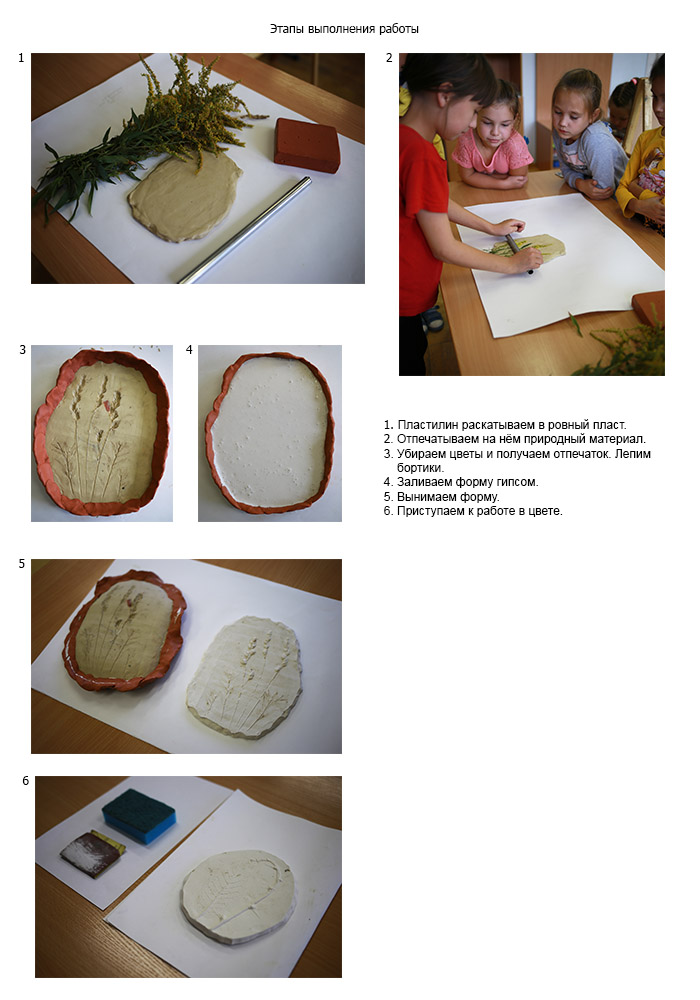 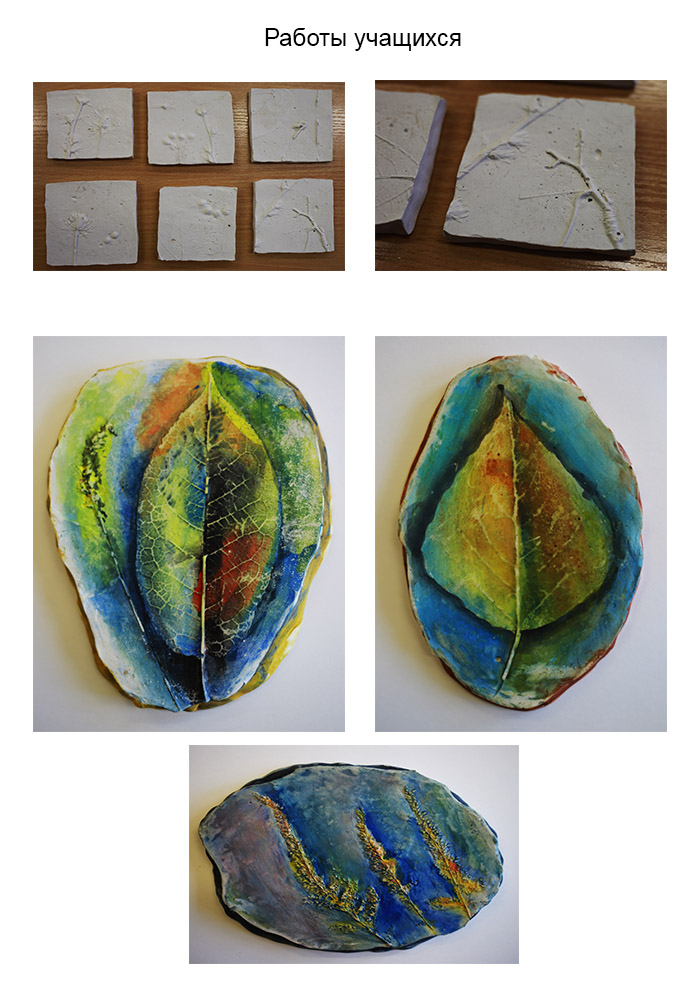 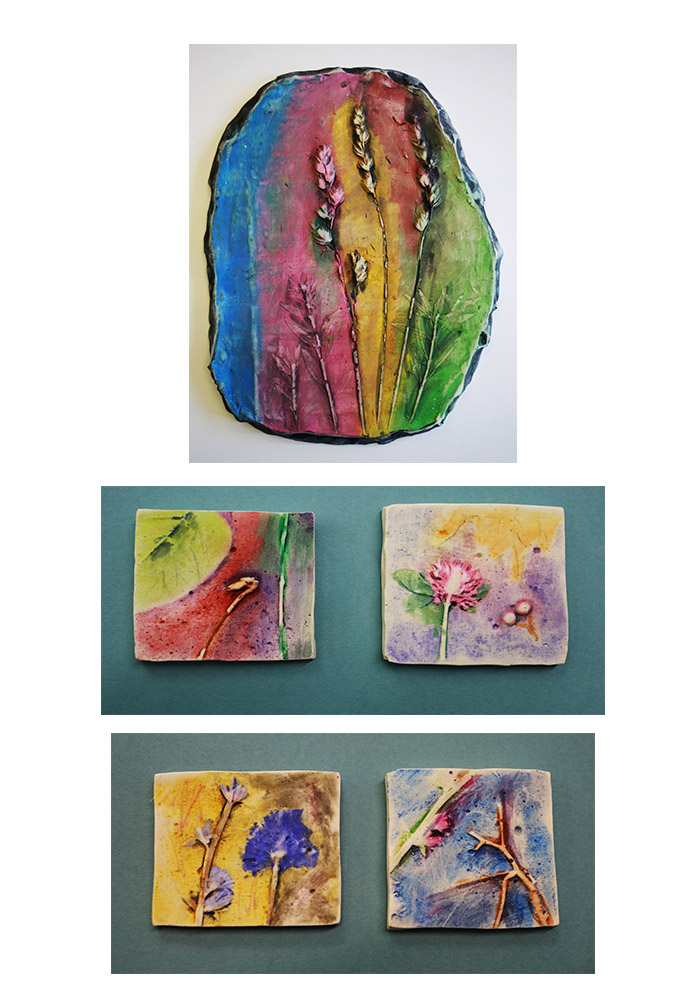 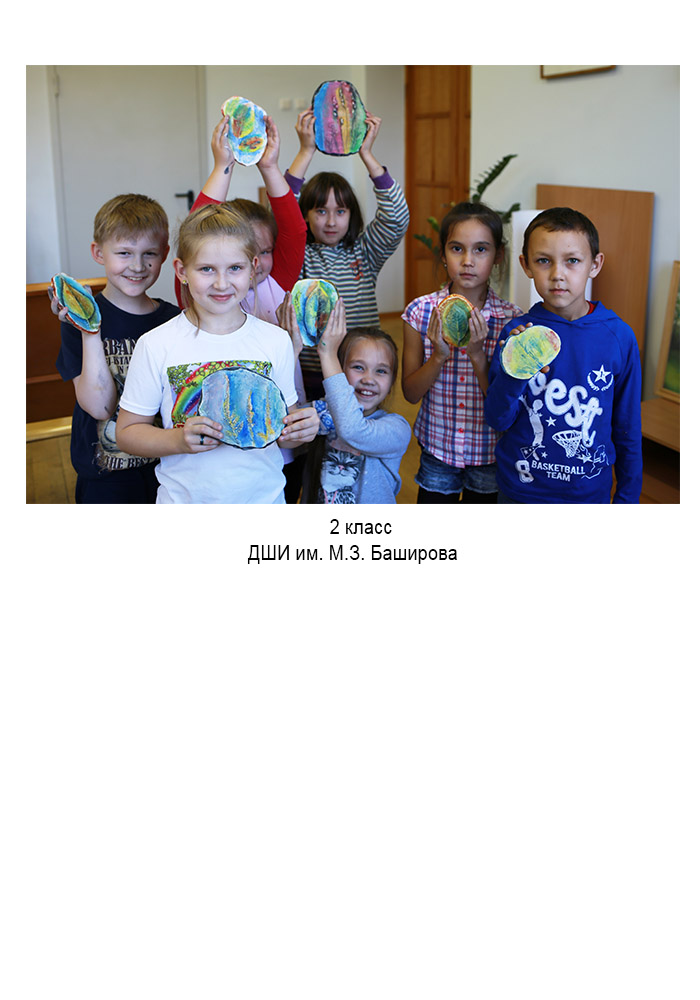 